Отчет о деятельности МБОУ «Усть-Бюрская СОШ» за 2019-2020 учебный годОбразовательная деятельность  В 2019/2020 учебном году педагогический коллектив школы работал над темой «Совершенствование профессиональных компетенций учителя как условие качественной реализации ФГОС»В соответствии с Федеральным Законом «Об образовании в Российской Федерации», федеральным государственным образовательным стандартом, Уставом и лицензией на ведение образовательной деятельности  МБОУ «Усть-Бюрская СОШ» осуществляет образовательную деятельность  в соответствии с основными общеобразовательными программами трёх уровней общего образования.На уровне начального общего образования реализуется Основная образовательная программа начального общего образования (ООП НОО) в связи с введением в образовательную деятельность федерального государственного образовательного стандарта начального общего образования (1-4 классы). На уровне основного общего образования реализуется Основная образовательная программа основного общего образования (ООП ООО) в связи с введением федерального государственного образовательного стандарта основного общего образования (5-9 классы). На уровне   среднего общего образования (10 класс) реализована  Основная образовательная программа среднего общего образования (ООП СОО) в связи с введением федерального государственного образовательного стандарта среднего общего образования.Образовательные программы реализуются в соответствии с учебным планом.В 2019-2020 учебном году в МБОУ «Усть-Бюрская СОШ»  обучалось  242 учеников в 14 классах-комплектах:Форма обучения – очная.Для учащихся, нуждающихся в длительном лечении, по специальным медицинским показаниям организуется  обучение на дому, разрабатываются индивидуальные учебные планы. В 2019-2020 учебном году на дому обучались 6 чел.: 5 учащихся с ОВЗ по адаптированным программам для обучающихся с умственной отсталостью и 1 обучающаяся по общеобразовательной программе. 	По итогам года среди учащихся 2-х-10-ых классов 12 отличников, учащихся, обучающихся на «4» и «5» - 86 человек. Качество обучения составило по школе среди учащихся классов – 49 %, успеваемость - 100 %.              В 4-ой четверти в связи с эпидситуацией школа перешла на дистанционное обучение. 215 обучающихся нашли возможность обучаться дистанционно   через ресурс «Российская электронная школа», а также через WhatsApp, закрытые группы в WK (в контакте), Viber, SMS-оповещения, телефонную связь. Для 27 обучающихся, не имеющих возможность использовать  дистанционное обучение, классные руководители доставляли задания на дом  для самостоятельного выполнения его ребенком.  Данная форма обучения позволила пройти программный материал и завершить учебный год.            Государственная итоговая аттестация (экзамены) для выпускников 9-го класса были отменены. Все обучающиеся 9-го класса получили аттестат об основном общем образовании. По окончанию школы 17 выпускников распределились  в СУЗы, 1 продолжила обучение в 10 классе.           В рамках реализации Плана мероприятий по развитию и поддержке одаренных детей в школе в течение всего года ведется работа со способными учащимися в системе учебно-образовательного процесса.           Участие в конкурсах в 2019 - 2020 учебном годуВ  учебном году школа была укомплектована педагогическими кадрами. Всего в коллективе  24 педагога. Среди педагогов школы: «Почетный работник образования» - 2, награждены Почётной грамотой МО РФ - 2, награждены грамотой Министерства образования Республики Хакасия - 3, награждены грамотой Управления образования администрации Усть-Абаканского   района – 13.Качественный состав педагогических кадров: имеют высшее образование – 18 учителей,  имеют средне - специальное образование – 6 учителей.  В школе 2 педагога со стажем работы от 3-х  до 5 лет, 4 педагога со стажем педагогической работы до 3 лет, от 5-х до 10 лет –1 педагог, от 10-до 15 лет – 4 педагога, от 15-до 20 лет - 3 педагога, от 20 и более лет – 11 педагогов.Педагоги  участвуют в реализации программы развитии школы «Культурный центр по сохранению и развитию хакасского языка и культуры». На  базе образовательного учреждения проведено районное мероприятие  «Родной язык – душа народа».ОРГАНИЗАЦИЯ ВНЕУРОЧНОЙ ДЕЯТЕЛЬНОСТИ В ДИСТАНЦИОННОМ РЕЖИМЕ         В период карантина,  в рамках проведения внеурочной деятельности обучающимся предлагается принять участие в мероприятиях, проводимых в режиме онлайн  по различным направлениям: спортивно - оздоровительное, духовно- нравственное, социальное, общеинтеллектуальное, общекультурное. Результаты участия в мероприятиях размещены в базе банка одаренных детей нашей школы,  либо  в бумажном портфолио, с последующим предоставлением учителю.Общественно-полезная деятельность       Общественно полезная работа, к которой могут быть привлечены учащиеся в средней  школе, многообразна. Однако воспитательная значимость всех видов такой работы неодинакова.               Виды общественно-полезной деятельности в 2019-2020 учебном годуПрофилактическая работа     В целях профилактики безнадзорности, правонарушений и преступлений среди несовершеннолетних в школе была организована работа, которая проводилась по утвержденному плану работы школы. В процессе профилактической работы школы осуществлялись следующие задачи:- организация регулярной работы по выполнению ФЗ «Об основах системы профилактики безнадзорности и правонарушений» и других нормативно-правовых актов в части предупреждения негативных проявлений в детской и подростковой среде;- осуществление диагностики социальной структуры семей и раннее выявление детей, находящихся в трудной жизненной ситуации и социально-опасном положении;- социально-педагогическое сопровождение учащихся состоящих на профилактическом учете, детьми группы риска;- организация досуга во внеурочное время  в соответствии  с интересами и творческими возможностями;- оказание консультативной помощи учащимся, родителям, классным руководителям по ликвидации кризисных ситуаций.      В  2019 -2020 учебном году на профилактическом учете в ГДН, КДН и ЗП  и ВШУ  состояло 4 учащихся:- 2 ученицы были  поставлены за кражу чужого имущества; - 1 ученик за нанесение телесных повреждений;- 1 ученик за управление автотранспортом. В течение учебного  года двое учащихся были сняты с учета в связи с исправлением.    Причинами и условиями, способствующими совершению правонарушений, явились слабый контроль со стороны родителей, необдуманность поступка. С родителями и учащимися были проведены  беседы «Уголовная ответственность за совершение преступление».     В школе был организован досуг этих учащихся. Они посещали внеурочную деятельность при школе, также привлекались к общественной работе школы и класса. Это такие мероприятия: кросс Нации – сентябрь, уборка урожая – сентябрь, экологическая акция  уборка реки Бюрки – октябрь, лыжня России – февраль, «Георгиевская лента», «Свеча памяти»  - май (дистанционно).Учащиеся, состоящие на учете посещали мероприятия, проводимые при СДК и сельской библиотеке. За ними были закреплены шефы – наставники (классные руководители и из числа активистов села). Были разработаны  индивидуальные программы реабилитации и адаптации несовершеннолетних, в которых была отражена вся профилактическая работа с этими учащимися. В течение года за учащимися,  состоящими на учете, велся контроль за посещаемостью занятий и готовностью к учебным занятиям, осуществлялся контроль за дистанционным обучением.     Учащиеся, состоящие на учете, приглашались с самоотчетом на заседания Совета профилактики и КДН и ЗП при администрации Усть-Бюрского сельсовета. С ними и их родителями (законными представителями) проводилась профилактическая работа (беседы, консультации, рекомендации, памятки, посещение семей). Для работы с этими учащимися привлекался участковый, инспектора ГДН и ЛО МВД ст. Абакан.   Совместно с ними, были проведены  мероприятия:                                                                                              - сверка списков учащихся, состоящих на учете в ГДН, списка неблагополучных семей;- проведение операции «Всеобуч» в сентябре 2019г. с целью выявления детей, не приступивших  к занятиям;-  курс бесед на правовые темы с учащимися «Административная ответственность несовершеннолетних за совершение мелкого хулиганства, употребление спиртных напитков, токсических и наркотических веществ», «Отличие правонарушения от преступления», «Уголовная ответственность несовершеннолетних», «Правила поведения несовершеннолетних в школе и за ее приделами»;-  посещение семей.         В течение 2019-2020 учебного года  в школе проводилась профилактическая работа с родителями в рамках родительского всеобуча: так всеми классными руководителями с 1-11 класс проведены родительские собрания согласно планам работы по разной тематике: «Досуг и свободное время детей», «Профилактика употребления детьми ПАВ», «Особенности подросткового возраста», «Учитесь говорить нет!», «Половое воспитание детей», «Как защитить детей от влияния социальных сетей».        На основании Плана проведения социально-психологического тестирования учащихся в школе  подростки в возрасте от 13 лет до 15 лет в количестве 20 человек прошли социально-психологическое тестирование в феврале 2020г. В тестировании приняли учащиеся, состоящие на учете и группы риска.         Для предотвращения бродяжничества и безнадзорности в течение учебного года велся контроль  над посещаемостью занятий учащимися школы. С этой целью: - классными руководителями регулярно заполнялась страница пропусков уроков в классном журнале -  социальный педагог ежедневно проверяла посещаемость занятий учащимися школы и совместно с классными руководителями выясняла причину пропусков занятий. Особое внимание уделялось учащимся, состоящим на учете, детям из семей СОП и группы риска, детям, находящимся под опекой и в приемных семьям.     С категорией учащихся группы риска, состоящими на учете, работали классные руководители, педагог – психолог, социальный педагог. С данными обучающимися проводились индивидуальные и групповые психологические занятия, консультации для родителей.       В 2019-2020 учебном году проводились заседания Совета профилактики: проведено 5 заседаний. На них приглашались учащиеся, состоящие на учете, с самоотчетом. Приглашались родители из семей СОП, с которыми проводились профилактические беседы.      В 2019-2020 учебном году на учете состояло  6 семей, в них воспитывается 9 учащихся. Эти семьи посещались классными руководителями, социальным педагогом.  Принято на сессии                                                                                                                  Совета депутатов  от 30.10.2020г.                                                                                                                     Р Е Ш Е Н И Е                                                                                      от 30.10.2020г.                         село  Усть-Бюр                             № 17   Об организации школьного образования                                                                                      на территории  Усть-Бюрского сельсовета  в 2019/2020  учебном году          Заслушав и обсудив Отчет об организации школьного образования  на территории  Усть-Бюрского сельсовета  в 2019/2020 учебном году, представленный директором МБОУ «Усть-Бюрская СОШ» Лукошко А.А., в соответствии со статьей 9 Устава МО Усть-Бюрский сельсовет  Совет депутатов  Усть-Бюрского сельсовета                                   Р Е Ш И Л:1. Отчет  об организации школьного образования  в 2019/2020 учебном году принять к сведению.2. Рекомендовать администрации МБОУ «Усть-Бюрская СОШ»:-  продолжить воспитательную работу по участию школьников в общественно-полезной деятельности, проводить ее планово и системно;- усилить профилактическую работу с несовершеннолетними, состоящими на всех видах учета; с семьями, находящимися в социально-опасном положении и группе риска;- проанализировать посещаемость кружков, секций, СДК несовершеннолетними, состоящими на всех видах профилактического учета, охват данной категории учащихся внеурочной деятельностью;- продолжить просветительскую работу по повышению правовой культуры учащихся.3.  Информацию об   организации школьного образования на территории  Усть-Бюрского сельсовета  в 2019/2020 учебном году разместить на сайте администрации Усть-Бюрского сельсовета.4 Контроль за исполнением данного решения возложить на комиссию по культуре, образованию, здравоохранению и социальным вопросам (председатель Шпагина И.В.).5. Решение вступает в силу со дня его принятия.Глава Усть-Бюрского сельсоветаУсть-Абаканского района Республики Хакасия:                              Е.А.Харитонова Уровень образованияКоличество классов комплектовКоличество учащихсяНачальное общее образование (1-4 классы)6108Основное общее образование (5-9 классы)7127Среднее общее образование (10-11 классы)17Итого:Итого:242Учебный годРайонныеРайонныеРеспубликанскиеРеспубликанскиеВсероссийскиеВсероссийскиеУчебный годУчастникиПобедителиУчастникиПобедителиУчастникиПобедители2018/2019143669619402019/2020136414873120            №МероприятиеКлассыСсылкаРезультат            №Спортивно – оздоровительное направлениеСпортивно – оздоровительное направлениеСпортивно – оздоровительное направлениеСпортивно – оздоровительное направление1.Акция челленж«Мойте руки».1-10 классыhttps://vk.com/wall28565569_2765Скриншот  своей фотографии в маске, размещенной в сети интернет.2.Онлайн- разминка «Зарядись позитивом».1-10 классыhttps://vk.com/wall28565569_2765Скриншот  своей фотографии, размещенной в сети интернет.3.Портал детской безопасности «Спас- Экстрим».1-10 классыhttp://www.spas-extreme.ruПамятка «Советы по поведению в экстремальных ситуациях».Духовно- нравственное направлениеДуховно- нравственное направлениеДуховно- нравственное направлениеДуховно- нравственное направлениеДуховно- нравственное направление1.Районный конкурс «Наследники Победы», посвященный 75- летию Великой победы1-10 классыhttps://vk.com/@dotgl-on-lain-viktorina-protolyattiСкриншот  работы, видео, отправленные на конкурс.2.Мастер- классы «Окна Победы», 1-9 классыhttps://vk.comФото работ. , видеоролик3.Районный , республиканскийконкурс «Читаем о войне», посвященный 75- летию Великой победы 1-10 классыhttps://vk.comВидео4.Анимационный проект для всей семьи «Смешарики»1-4 классыhttp://www.smeshariki.ruОтзыв о просмотренной передаче.5.Акция «Георгиевская ленточка»1-9 классыhttps://vk.comФото работ. , видеороликСоциальное направлениеСоциальное направлениеСоциальное направлениеСоциальное направлениеСоциальное направление1.Виртуальные школьные музеи.1-10 классыhttps://vk.com/@Постр- релиз просмотренных  выставок.Фото-селфи посещения2.Акция « Сад Победы».5-9 классыhttps://vk.com/@dotgФото работ.3.Фотоконкурс «Свеча памяти» и «Фонарики».1-10 классыhttps://vk.comФото работ.4.Проект «Детская социальная сеть «Мир Бибигона»5-10 классыhttp://www2.stranadruzey.ru/cgi-bin/sd.fcgiРазмещение информации о себе и школе в сети интернет (скриншот), создание сайта. 5.Мир профессий1-10 классы1. https://infourok.ru/prezent aciya-po-proforientaciiklass-534848.html 2. https://pptcloud.ru/obshh/i nformacionnopoznavatelnaya-igra-poproforientacii-dlyastarsheklassnikovМини проект «Моя будущая профессия»Общекультурное направлениеОбщекультурное направлениеОбщекультурное направлениеОбщекультурное направлениеОбщекультурное направление1.Виртуальная фотовыставка «Человеческое».1-10 классыhttps://vk.com/@dotglПост- релиз выставки.2.Онлайн- викторина «PRO Хакасии».5- 9 классыhttps://vk.com/@dotglРезультаты викторины (скриншот страницы).3.Фестиваль хакасских родов «Родной язык- душа народа».1-10 классыдоклады4.Иллюстрированная энциклопедия Животных.1-10 классыhttp://filin.vn.uaБрошюра о животных.Общеинтеллектуальное направлениеОбщеинтеллектуальное направлениеОбщеинтеллектуальное направлениеОбщеинтеллектуальное направлениеОбщеинтеллектуальное направление1.Интеллектуально- познавательная игра «Звездный час».1-4 классыРезультаты игры (скриншот страницы).2.Сайт детского журнала «Мурзилка».5-4 классыhttp://murzilka.org/Результаты викторин, участия в конкурсов, разгаданные кроссворды и т.д. (скриншоты).3.Сайт  детского журнала «Веселые картинки».1-10 классыhttp://www.merrypictures.ru/Результаты викторин, участия в конкурсов, разгаданные кроссворды и т.д. (скриншоты).4.Страницы «Классного журнала».1-10 классhttp://www.classmag.ru/Брошюра «Страница «классного журнала».5.Ежемесячныйинтерактивный журнал «Альманах».1- 10 классРаспечатка АльманахаМероприятияОхватДень Енисея. Уборка р. БюрькаСентябрь 195Уборка территории школы и стадионаСентябрь, майОперация УрожайСентябрь, охват 167Уборка могил ветерановСентябрь, майУборка свалокАпрель-майПосадка саженцев деревьевМай , охват 16Шефская помощь престарелымСезонные работуУборка территории памятника5-11 классы по графикуУборка кладбища с. Усть-БюрАпрель, май 12Выращивание рассады1-11 классы февраль-май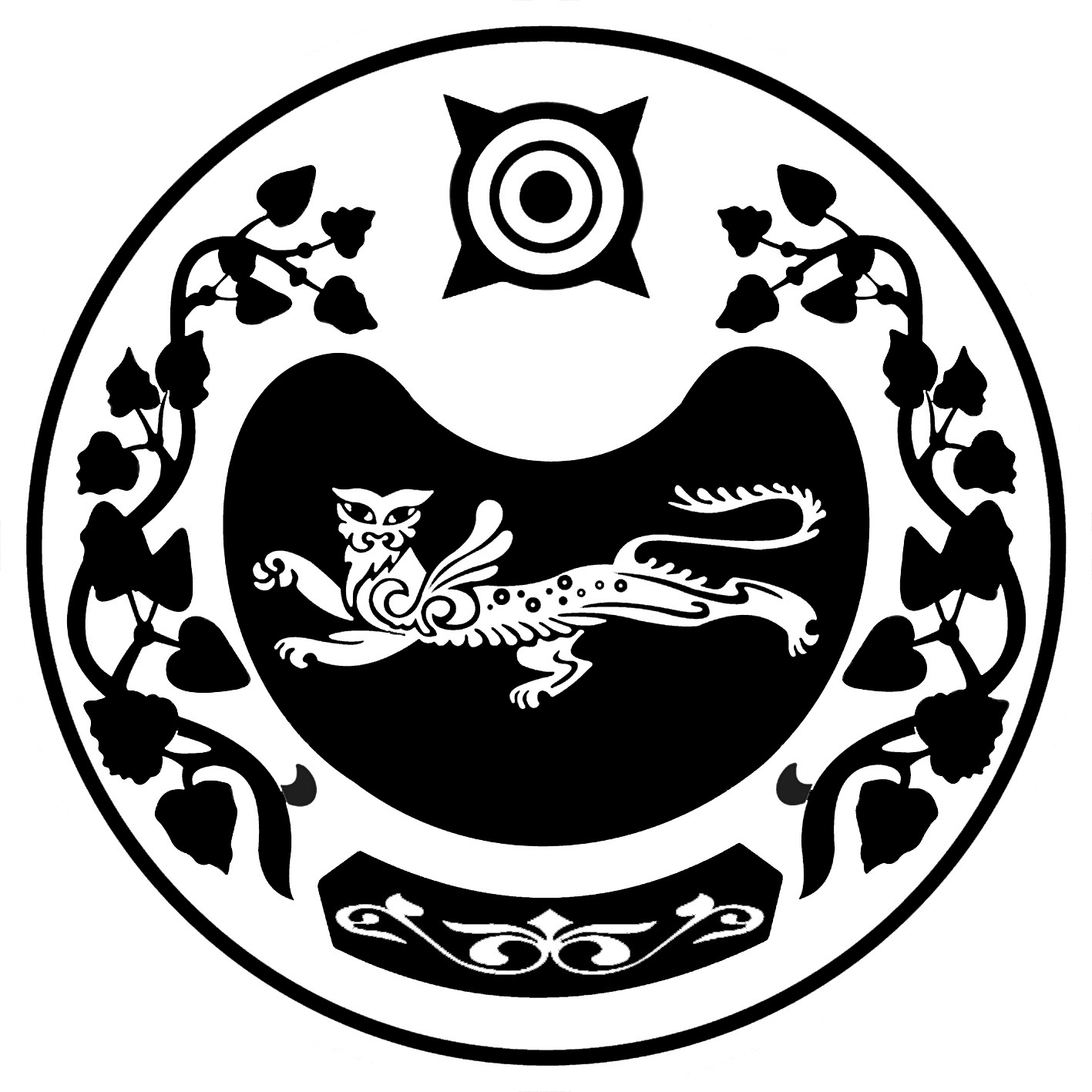 СОВЕТ ДЕПУТАТОВ  УСТЬ-БЮРСКОГО СЕЛЬСОВЕТА